  TAGORE DENTAL COLLEGE AND HOSPITAL      DEPARTMENT OF ORAL AND MAXILLOFACIAL SURGERYWORKSHOP ON“BIOETHICS AND RESEARCH INTEGRITY”DATE: 17.12.2020                            Venue:         Conducted  online  through  zoom  application.DEPARTMENT OF ORAL AND MAXILLOFACIAL SURGERYTAGORE DENTAL COLLEGE AND HOSPITALMELAKOTTAIYUR POST, RATHINAMANGALAMCHENNAI – 600127PH: 044 – 3010 2222, EXTN: 228 / 230EMAIL ID: maxfacs@tagoredch.inPROF.M.MALA 			   DR.CHITRAA R. CHANDRAN      CHAIRPERSON 					 PRINCIPALORGANIZING COMMITTEE:PROF.DR.S.JIMSONDR.J.PARTHIBANDR.B.LOKESHDR.B.ANANDHDR.MEERAN SHARIFDR.VINAY SUNDAR                                                                  DR.ISRAEL NATHANAELREPORT ON “BIOETHICS AND RESEARCH INTEGRITY WORKSHOP “– 17th December 2020”Title of the CDE Program: BIOETHICS AND RESEARCH INTEGRITY WORKSHOP (VIRTUAL)Organizer: Department of Oral & Maxillofacial Surgery         Tagore Dental College & Hospital                                      & Association of Oral and Maxillofacial Surgery      Tamil Nadu & Puducherry Branch.Date: 17th December, 2020Learning Outcome: To acquire detailed knowledge on bioethics and importance of standards in research, principles and outcome of an organized and proper research.Venue: Conducted online through zoom application.Guest Speakers: Dr. Prabhu Rajkumar Scientist -D Indian Council for Medical Research - NIEDr.Rizwan Suliankatchi Consultant-1 Indian Council for Medical Research - NIEDr.Narendhran .GConsultant - National Institute for Research in Tuberculosis Dr. E.RajalakshmiConsultant-2 Indian Council for Medical Research - NIEDr. Sirshendu ChaudhuriConsultant -1 Indian Council for Medical Research- NIEDr. Naziya K.BScientist-B Indian Council for Medical Research- NIE          7.  Dr. Saradha Suresh              Former Director – Institute of Child Health, Calcutta.TOPICS COVERED:GENERAL PRINCIPLES OF BIOMEDICAL RESEARCHETHICS REVIEW PROCESSNATIONAL ETHICAL GUIDELINES FOR BIOMEDICAL RESEARCH IN PEDIATRIC CASES CLINICAL TRIAL CONDUCTSOCIAL AND BEHAVIORAL SCIENCE FOR HEALTHRESEARCH INTEGRITY AND PUBLICATION ETHICSSPECIAL ISSUES IN DENTAL RESEARCH              SCHEDULE for 17-12-2020 “BIOETHICS and RESEARCH INEGRITY” WORKSHOPThe “BIOETHICS AND RESEARCH INTEGRITY WORKSHOP” commenced with an inauguration at 10.00am.The Welcome address was given by Prof.Dr.S.Jimson. The Principal Prof.Dr.Chitraa R. Chandran addressed the gathering and gave an insight into the scope of the program. The first lecture of the program began at 10.15am and Prof.Dr.S.Jimson moderating the day’s sessions.The first presentation was given by Dr.Prabhu Rajkumar, Scientist – D, ICMR, NIE, on the topic “General principles of biomedical research involving human participants - Ethics review procedure, Responsible conduct of research and informed consenting”. The lecture was followed by a discussion session. The second lecture was presented by Dr.Rizwan Suliankatchi, Consultant-1, ICMR, NIE, on the topic “Science in ethics review process”. The lecture was followed by a discussion. A short tea break of 15 minutes was allowed after the second lecture. The third lecture of the program started by 11.45 am. The lecture was presented by Dr.Saradha Suresh on the topic “National ethical guidelines for biomedical research involving children”. The lecture was followed by a discussion. The Fourth lecture was presented by Dr. G.Narendran, on the topic “Guidelines and regulations regarding conduct of clinical trials including the ICH-GCP and Indian GCP guidelines and NDCT rules 2019”. The lunch break was provided between 1.00pm - 1.45pm.Fifth lecture was given by Dr.Rajalakshmi, on the topic “Vulnerability, public health research and social and behavioral science for health”. The lecture was followed by a discussion.The sixth lecture was by Dr.Sirshendhu Chaudhuri, on the topic “Guidelines on research integrity and publication ethics”. Following the lecture there was a discussion session during which the Principal Dr.Chitraa R. Chandran raised doubts on the ethics of publications, which was clarified by the speaker in the discussion session. The final lecture for the day was given by Dr.Naziya, Scientist-B, ICMR-NIE, on the topic “Special issues in dental research”. The lecture was followed by a discussion session.The program was attended by 40 Staff members, 30 post-graduate trainees from Tagore Dental College. There were 17 staff faculties and 20 post-graduate trainees from various other dental colleges. The program received a good feedback from the participants.VIRTUAL WORKSHOP PICTURES: 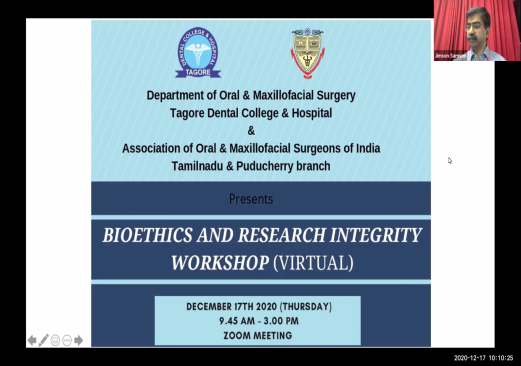 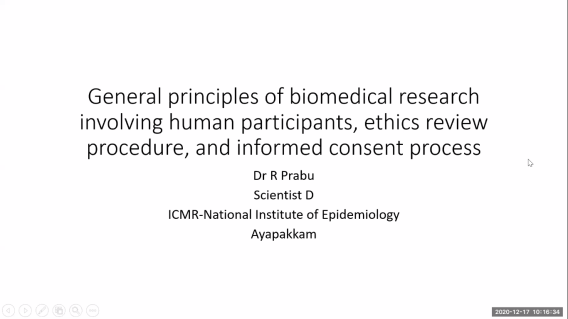 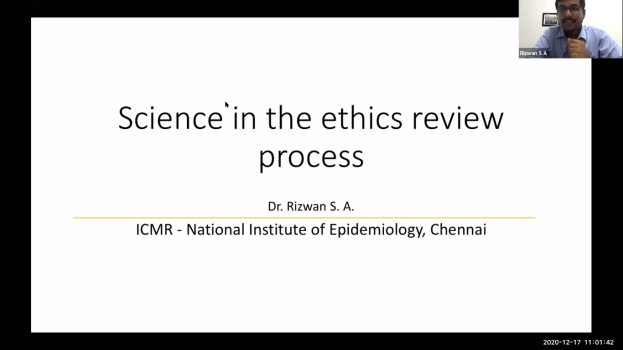 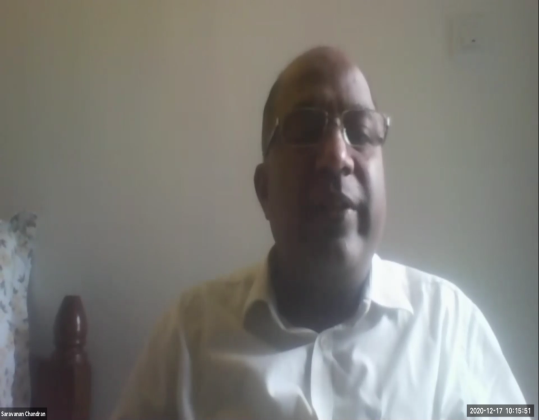 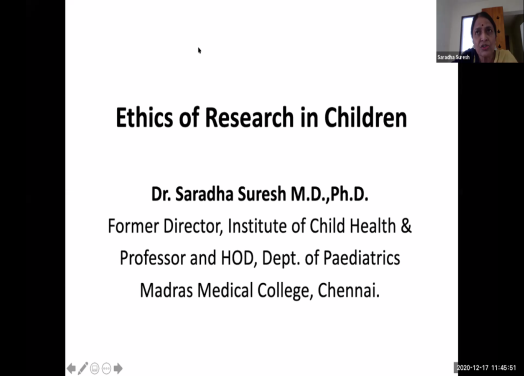 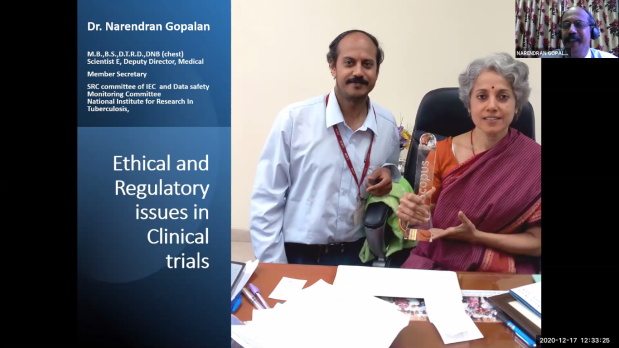 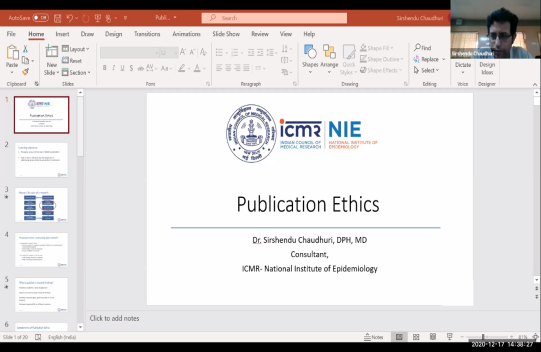 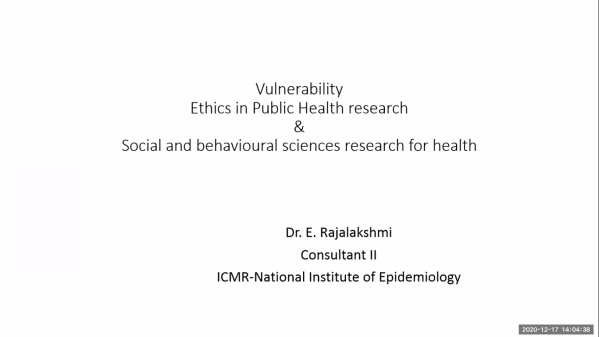 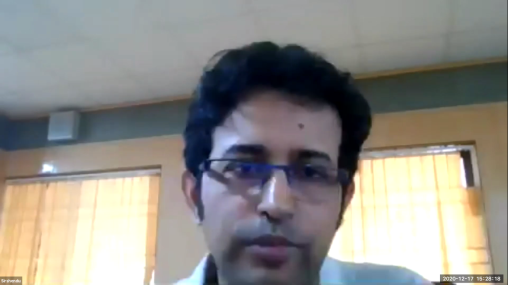 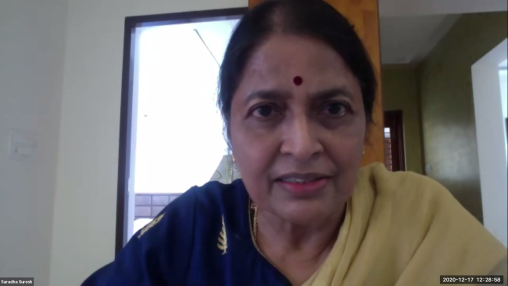 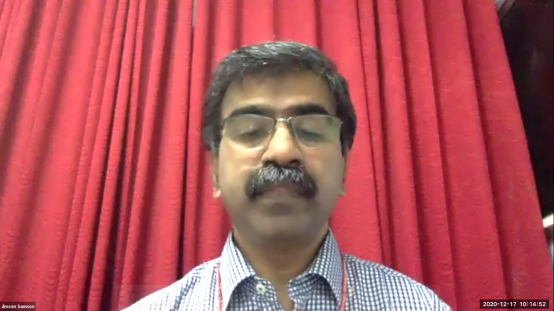 BIOETHICS AND RESEARCH INTEGRITY – VIRTUAL WORKSHOP   17/12/2021ATTENDANCE   :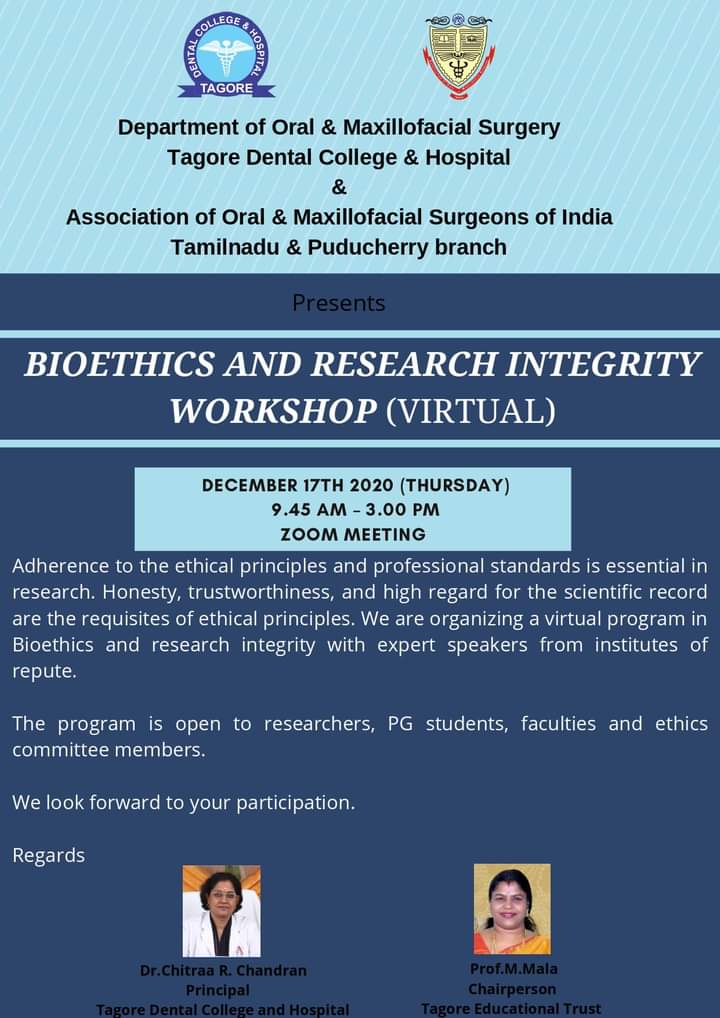 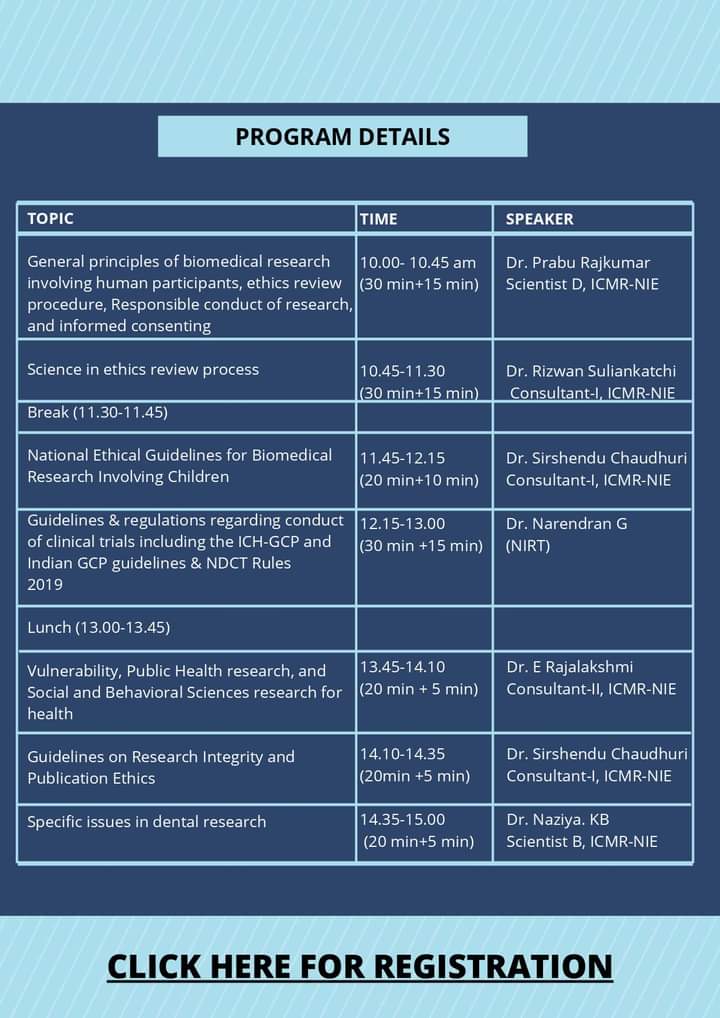 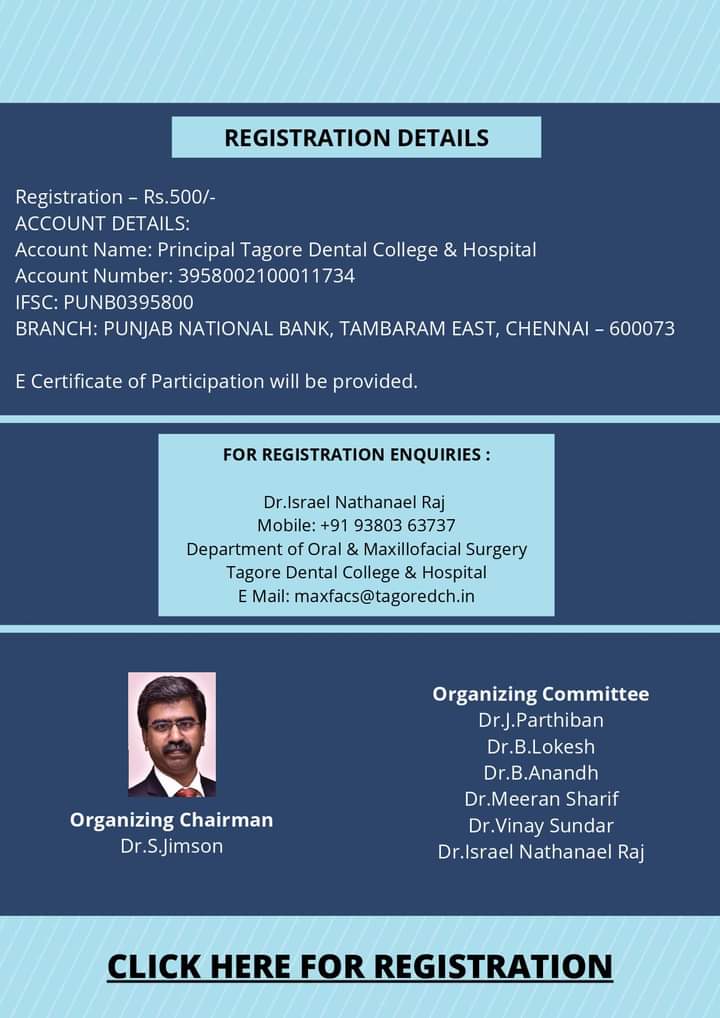 ProgramTimeSpeakersRegistration ONLINEDone online Welcome Address9.30am – 9.35amDr.S.JimsonIntroductory speech 9.35am – 9.40amDr.Chitraa R. ChandranLecture 110.15am – 11.00amDr.Prabhu RajjkumarGeneral principles of biomedical research involving human participants - Ethics review procedure, Responsible conduct of research, and informed consenting10.15am – 11.00amDr.Prabhu RajjkumarLecture 211.00am – 11.30amDr.Rizwan SuliankatchiScience in ethics review process11.00am – 11.30amDr.Rizwan SuliankatchiTea Break11.30am – 11.45 am11.30am – 11.45 amLecture 311.45am – 12.30pmDr.Saradha SureshNational ethical guidelines for biomedical research involving children11.45am – 12.30pmDr.Saradha SureshLecture 412.30pm – 1.00pmDr.Narendran.GGuidelines and regulations regarding conduct of clinical trials including the ICH-GCP and Indian GCP guidelines and NDCT rules 201912.30pm – 1.00pmDr.Narendran.GLunch1.00pm – 1.45pm1.00pm – 1.45pmLecture 51.45pm –2.30pmDr.RajalakshmiVulnerability, public health research and social and behavioral science for health1.45pm –2.30pmDr.RajalakshmiLecture 6Guidelines on research integrity and publication ethics2.30pm-3.15pmDr.Sirshendhu ChaudhuriLecture 7Special issues in dental research 3.15pm to 4.00pmDr.NaziyaVote of Thanks4.15pmDr.S.JimsonDR.MURUGANANDHANDR.CHITRA .NDR.HARSH DAVEDR.NISHANTH KUMARDR.KARPAGAVALLIDR.SANDHYA PAVANKUMARDR.R.PRAKASHDR.SHASHIDARAN.PDR.GEETHAPRIYA.P.RDR.NUPUR KAPOORDR.OGIRALA SMYRNADR.ESTHER NALINIDR.POOJA.KDR.BHAVNA MALIK DR.MANIKANDAN DR.THIRU VIKRAMA NARAYANADR.KEERTHANADR.THANGAVELUDR.GOLLU RAMESHDR.M.REKHADR.TOMPALA  VINOD KUMARDR.SURESH VYLOPILLIDR.KANTHETI SIRISHADR.LEELA LAVANYADR.PREM KUMARDR.ASHOK KUMARDR.NIVETHA PRASANTHIDR.SRILAKSHMIDR.SUDHA JIMSONDR.RAMA NALINIDR.VIJAY ANIL KUMARDR.RADHA SINDUJA DR.ARTHIDR.GEETHA KUMARDR.PAVITHRADR.CHITRAA.R.CHANDRANDR.BHUVANESHWARIDR.PARTHASARATHIDR.R.PRIYADHARSHINIDR.JUALA CATHERINE41.DR.SAI KRISHNA42.DR.L.S.MAKESH RAJ43.DR.JAI SANTHOSH44.DR.PRASANNA45.DR.ASOKAN46.DR.DEEPIKA.C47.DR.JAYAPRAKASH48.DR.LAKSHMI PRIYA49.DR.K.GAYATHRI50.DR.VAISHNAVI51.DR.KUMARA RAJA.B52.DR.VANDHANA JAMES53.DR.GEETHA PRIYA54.DR.C.S.SHOBANA55.DR.SRIVIGNESH56.DR.ANISHA SEBATNI57.DR.C.CHARANYA58.DR.SARATH SARATHY59.DR.SARATH KUMAR60.DR.BALAJI.K61.DR.SUNIL CHANDY 62.DR.MAHALAKSHMI.K63.DR.R.RAJESH64.DR.SHANTHINI PRIYA65.DR.PARAMESWARAN66.DR.VENKATAKRISHNAN67.DR.JACOB MATHEW PHILIP68.DR.NARASIMMAN69.DR.RATHINAVEL PANDIAN70.DR.HELEN MARY ABRAHAM71.DR.NITHIYARAJAN72.DR.TAMIZHESAI73.DR.S.JIMSON74.DR.LOKESH.B75.DR.MEERAN SHARIF76.DR.VINAY SUNDAR77.DR.ISRAEL NATHANAEL78.DR.BHARATH KUMAR.B79.DR.GOWTHAM.S.T80.DR.KEERTHI.P81.DR.PANDIYARAJAN82.DR.HARI VIGNESH.S83.DR.MOHAN KUMAR.A84.DR.SABARI.V85.DR.ARCHAYA.M86.DR.BALAJI ANANDH.S.D87.DR.PAVITHRA.B88.DR.SAHANA.R89.DR.VIDHYASHREE.M90.DR.DHATSHAYANI.C91.DR.DEEPSHI.M92.DR.ARRVINTHAN93.DR.SHANKAR94.DR.BHEEMISTTY 95.DR.SUJAREETHA.A96.DR.NIVEDHITHA.V97.DR.RAVEENDHARAN.K98.DR.ARUN PRAKASH99.DR.NAZRIN.M100.DR.VASHNI.S101.DR.DIVYADHARSHINI.K.P.R102DR.KALAISELVI103DR.NAVABHARATHY.V104DR.BHARATH KUMAR105DR.FAHAD AHMED.S106DR.RAGHUL.G.P107DR.VAANMUGIL.J